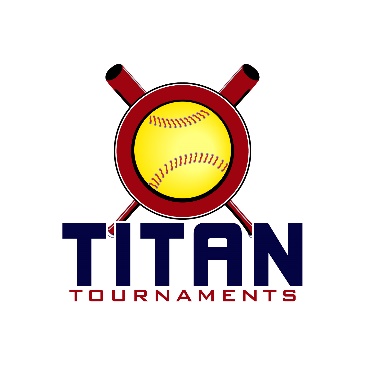 	Thanks for playing ball with Titan Tournaments!	
Park Address: Victor Lord Park – 82 Maynard St, Winder, GAFields 6 & 7 Are Between The Soccer Fields & The VFW Building

Format: 3 seeding games + single elimination bracket playPark opens at 6:30 AMDirector – Kevin Smith (404)-993-9291Roster and Waiver Forms must be submitted to the onsite director upon arrival and birth certificates must be available on site in each head coach’s folder.Entry Fee - $335
Admission - $7 Per Spectator
Coaches Passes – 3 Per Team
Sanction $35 if unpaid in 2020Please check out the How much does my team owe document.Run rule is 12 after 3, 10 after 4, 8 after 5. Games are 7 innings if time permits.Pitching rule changes for 2020 – 1. The pitcher’s pivot foot shall maintain contact with the pitcher’s plate until the forward step. Note: a pitcher may now take a step back with the non-pivot foot prior, during, or after the hands are brought together. 
2. Illegal Pitch – Is a ball on the batter. Note: Runners will no longer be advanced one base without liability to be put out.The on deck circle is on your dugout side. If you are uncomfortable with your player being that close to the batter, you may have them warm up further down the dugout, but they must remain on your dugout side.
Headfirst slides are allowed, faking a bunt and pulling back to swing is allowed.Runners must make an attempt to avoid contact, but do not have to slide.
Warm Up Pitches – 5 pitches between innings or 1 minute, whichever comes first.Coaches – one defensive coach is allowed to sit on a bucket or stand directly outside of the dugout for the purpose of calling pitches. Two offensive coaches are allowed, one at third base, one at first base.
Offensive: One offensive timeout is allowed per inning.
Defensive: Three defensive timeouts are allowed during a seven inning game. On the fourth and each additional defensive timeout, the pitcher must be removed from the pitching position for the duration of the game. In the event of extra innings, one defensive timeout per inning is allowed.
An ejection will result in removal from the current game, and an additional one game suspension. Flagrant violations are subject to further suspension at the discretion of the onsite director.*14U Seeding Games & Bracket Play Schedule*Games are 75 minutes finish the inning*Please be prepared to play at least 15 minutes prior to your scheduled start times*Game TimeFieldGroupTeamScoreTeam8:007SpartanAtlanta PremierBreakers8:006SpartanGeorgia Shock 06Outlawz 059:257TitanLC Smash06 Alpharetta Fire9:256TitanNext LevelLilburn T-Birds Banja10:507SpartanAtlanta Premier 06Georgia Shock 0610:506SpartanBreakersOutlawz 0512:157TitanLC SmashLilburn T-Birds Banja12:156TitanNext Level06 Alpharetta Fire1:407SpartanBreakersGeorgia Shock 061:406SpartanAtlanta Premier 06Outlawz 053:057Titan06 Alpharetta FireLilburn T-Birds Banja3:056TitanNext LevelLC Smash4:307Bracket Game # 1Spartan 1 SeedTitan 4 Seed4:306Bracket Game # 2Titan 2 SeedSpartan 3 Seed5:557Bracket Game # 3Spartan 2 SeedTitan 3 Seed5:556Bracket Game # 4Titan 1 SeedSpartan 4 Seed7:207Bracket Game # 5Winner of Game 1Winner of Game 27:206Bracket Game # 6Winner of Game 3Winner of Game 48:45
Championship7Bracket Game # 7Winner of Game 5Winner of Game 6